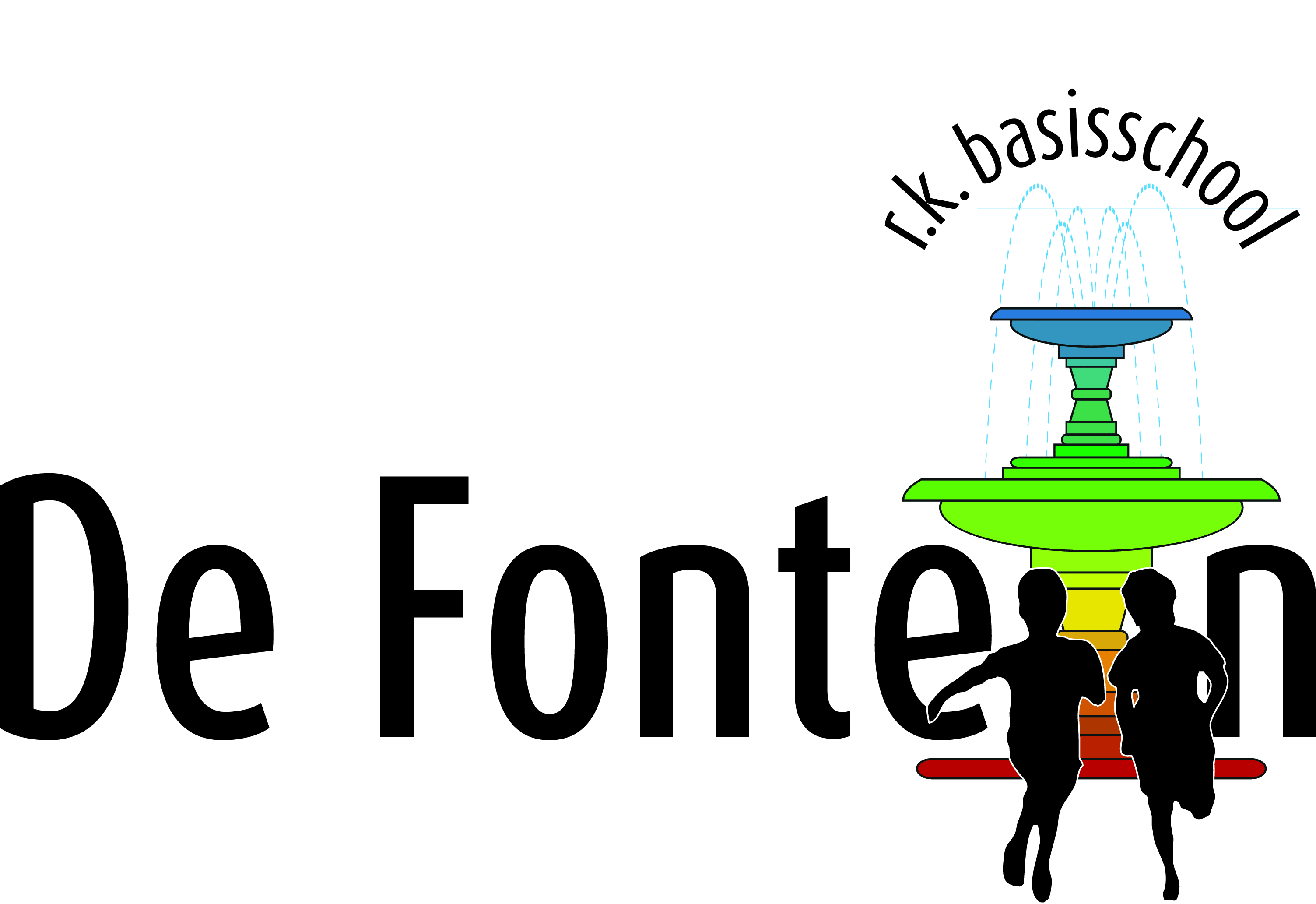 STAP 3Toestemmingsformulier Ouder(s) / verzorger(s)De ouder(s) / verzorger(s) van …………………………………geven R.K. basisschool De Fontein toestemming extra informatie in te winnen over hun zoon / dochter  ten einde het ondersteuningsniveau vast te kunnen stellen.Datum…………………Naam						Handtekening……………………………………………………………………………………………………………